UNIVERSIDAD FRANCISCO DE PAULA SANTANDERPROGRAMA DE DERECHORESOLUCIÓN No. 009MEDIANTE LA CUAL SE FIJAN LAS FECHAS DE EXÁMENES FINALES, DEL 02 AL 13 DE DICIEMBRE DE 2019, DEL SEGUNDO SEMESTRE DE 2019EL DIRECTOR DEL PROGRAMA DE DERECHO DE LA UNIVERSIDAD FRANCISCO DE PAULA SANTANDER, EN USO DE SUS FACULTADES REGLAMENTARIAS,RESUELVE:ARTÍCULO PRIMERO: Establecer las fechas de los exámenes finales correspondientes a los estudiantes del programa de DERECHO durante el SEGUNDO SEMESTRE DEL 2019.ARTÍCULO SEGUNDO: Las fechas de presentación aquí dispuestas serán de obligatorio cumplimiento para los docentes, no se podrá modificar ninguna de éstas. NOTA: Las materias prácticas están reguladas por el Acuerdo 065 de 1996 en sus artículos: Cien (100) Parágrafo Tercero (3) y Ciento Diecinueve (119) literal C.COMUNÍQUESE Y CÚMPLASE- Atentamente,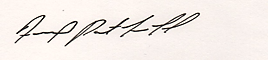 FANNY PATRICIA NIÑO HERNANDEZ Director Plan de estudio DerechoPROGRAMA DE DERECHO PROGRAMA DE DERECHO PROGRAMA DE DERECHO CÒD.ASIGNATURAFECHAPRIMER SEMESTREPRIMER SEMESTREPRIMER SEMESTRE1351101 AINTRODUCCION AL DERECHOJUEVES 05 DE DICIEMBRE 9:00-11:00 FU1071351102 AINTRODUCCION A LA VIDA UNIVERSITARIA MARTES 10 DE DICIEMBRE 6:00-8:00 SF2011351102BINTRODUCCION A LA VIDA UNIVERSITARIALUNES 09 DE DICIEMBRE 14:00-16:00 SP2071351103 AESTADO Y PRINCIPIOS DEL CONSTIMARTES 03 DE DICIEMBRE 8:00-10:00 SB2011351104 ASOCIOLOGIA GENERAL Y JURIDICAMIERCOLES 04 DE DICIEMBRE 10:00-12:00 SC101 1351105 ATEORIA DE LA ECONOMIAJUEVES 12 DE DICIEMBRE 6:00-8:00 AG2021351106 AHISTORIA DE LAS IDEAS POLITICALUNES 02 DE DICIEMBRE 6:00-8:00 FU1021351107 AEPISTEMOLOGIA DE LAS CIENCIASMIERCOLES 11 DE DICIEMBRE 8:00-10:00 SP109SEGUNDO SEMESTRESEGUNDO SEMESTRESEGUNDO SEMESTRE1351201 ATEORIA Y FILOSOFIA DEL DERECHOJUEVES 05 DE DICIEMBRE 8:00-10:00 SF2041351201BTEORIA Y FILOSOFIA DEL DERECHOVIERNES 13 DE DICIEMBRE 16:00-18:00 SG4011351202 ADERECHO CIVIL PERSONASMARTES 10 DE DICIEMBRE 10:00-12:00 SG4061351203 AFUNDAMENTOS DEL CONSTITUCIONALVIERNES 06 DE DICIEMBRE 8:00-10:00 SF2011351203BFUNDAMENTOS DEL CONSTITUCIONALMARTES 03 DE DICIEMBRE 14:00-16:00 SG4071351204 ADERECHO PENAL GENERALLUNES 09 DE DICIEMBRE 8:00-10:00 AG2051351204BDERECHO PENAL GENERALMIERCOLES 04 DE DICIEMBRE 10:00-12:00 SC2021351205 AGLOBALIZACION Y DESARROLLOJUEVES 12 DE DICIEMBRE 10:00-12:00 AG2011351206 ATEORIA GENERAL DEL PROCESOLUNES 09 DE DICIEMBRE 6:00-8:00 SG301TERCER SEMESTRETERCER SEMESTRETERCER SEMESTRE1351301ADERECHO CIVIL BIENESLUNES 02 DE DICIEMBRE 10:00-12:00 AG4041351301BDERECHO CIVIL BIENES VIERNES 06 DE DICIEMBRE 14:00-16:00 SG2011351302ADERECHO CONSTITUCIONAL COLOMBIJUEVES  05 DE DICIEMBRE 8:00-10:00 SG3061351302BDERECHO CONSTITUCIONAL COLOMBIVIERNES 13 DE DICIEMBRE 6:00 -8:00 SG3011351303ATEORIA DE LA CONDUCTA PUNIBLEJUEVES  12 DE DICIEMBRE 10:00-12:00 SG4071351303B TEORIA DE LA CONDUCTA PUNIBLE MARTES 03 DE DICIEMBRE 8:00-10:00 SD1011351304ADERECHO LABORAL INDIVIDUALMIERCOLES 11 DE DICIEMBRE 6:00–8:00 SP207 1351304BDERECHO LABORAL INDIVIDUAL MIERCOLES 11 DE DICIEMBRE 9:00-11:00 SG2011351305ADERECHO PROCESAL GENERALVIERNES 06 DE DICIEMBRE 10:00-12:00 AG2031351305B DERECHO PROCESAL GENERAL MIERCOLES 04 DE DICIEMBRE 14:00-16:00 SP1061351306AINTRODUCCION A LA INVESTIGACIÓNMIERCOLES 11 DE DICIEMBRE 10:00-12:00 SG3011351306BINTRODUCCION A LA INVESTIGACION LUNES 09 DE DICIEMBRE 16:00-18:00 SE202 CUARTO SEMESTRECUARTO SEMESTRECUARTO SEMESTRE1351401ALOGICA JURIDICA VIERNES 06 DE DICIEMBRE 6:00-8:00 SG2071351401BLOGICA JURIDICA MIERCOLES 04 DE DICIEMBRE 8:00-10:00 SC101 1351402ADERECHO CIVIL OBLIGACIONESLUNES  09 DE DICIEMBRE 6:00-8:00 FU1011351403AJURISPRUDENCIA E INTERPRETAMIERCOLES 11 DE DICIEMBRE 6:00-8:00 AG301 1351403BJURISPRUDENCIA E INTERPRETAVIERNES 06 DE DICIEMBRE 6:00–8:00 SG307  1351404AANTIJURIDICIDAD Y CULPABILILUNES 02 DE DICIEMBRE 10:00-12:00 FU1021351404BANTIJURIDICIDAD Y CULPABILIMIERCOLES 11 DE DICIEMBRE 12:00-14:00 FU102 1351405ADERECHO LABORAL COLECTIVOVIERNES 13 DE DICIEMBRE 10:00-12:00 SG307 1351406ADERECHO PROCESAL ESPECIALJUEVES 12 DE DICIEMBRE 6:00-8:00 SE304 QUINTO SEMESTREQUINTO SEMESTREQUINTO SEMESTRE1351501AARGUMENTACION JURIDICA VIERNES 06 DE DICIEMBRE 6:00-8:00 SG4021351502A DERECHO COMERCIAL GENERAL MIERCOLES 04 DE DICIEMBRE 6:00-8:00 FU1021351503ADERECHO ADMINISTRATIVO GENEMARTES 10 DE DICIEMBRE 8:00-10:00 SC101 1351504ADERECHO PENAL ESPECIALVIERNES 13 DE DICIEMBRE 10:00-12:00 FU1031351505BSEGURIDAD SOCIALJUEVES 12 DE DICIEMBRE 8:00-10:00 SC101 1351506ADERECHO INTERNACIONAL PUBLICOVIERNES 06 DE DICIEMBRE 12:00-14:00 FU-103 1351506BDERECHO INTERNACIONAL PUBLICO LUNES 02 DE DICIEMBRE 12:00-14:00 SP-106 1351507AINVESTIGACION JURIDICA LUNES 09 DE DICIEMBRE 10:00-12:00 SE2041351507BINVESTIGACION JURIDICAJUEVES 05 DE DICIEMBRE 6:00-8:00 AG201SEXTO SEMESTRESEXTO SEMESTRESEXTO SEMESTRE1350602ASEMINARIO DE JURISPRUDENCIAMARTES 03 DE DICIEMBRE 12:00-14:00 FU1021351601ADERECHO CIVIL CONTRATOS JUEVES 05 DE DICIEMBRE 10:00-12:00   SA202 1351601B DERECHO CIVIL CONTRATOS LUNES 09 DE DICIEMBRE 15:00-17:00 FU107 1351602ADERECHO ADMINISTRATIVO GENERALMARTES 10 DE DICIEMBRE 6:00-8:00 SG207 1351602BDERECHO ADMINISTRATIVO GENERALMIERCOLES 11 DE DICIEMBRE 16:00-18:00 FU202 1351603ADERECHO PROCESAL PENAL LUNES 02 DE DICIEMBRE 8:00-10:00 FU107 1351604 A DERECHO PROCESAL LABORAL VIERNES 13 DE DICIEMBRE 6:00-8:00 SF301 1351604BDERECHO PROCESAL LABORAL MARTES 10 DE DICIEMBRE 14:00 17:00 FU107 1351605ATEORIA GENERAL DE LA PRUEBA MIERCOLES 04 DE DICIEMBRE 6:00-8:00 SF202 1351606AINVESTIGACION SOCIO JURIDICALUNES 09 DE DICIEMBRE 6:00-8:00 SE103 1351606B INVESTIGACION SOCIO JURIDICA MARTES 03 DE DICIEMBRE 6:00-8:00 SD404 SEPTIMO SEMESTRESEPTIMO SEMESTRESEPTIMO SEMESTRE1350701ADERECHO ECONOMICO INTERNACIONAL VIERNES 06 DE DICIEMBRE 14:00-16:00 SG3071350702ASEMINARIO DE INSTITUCIONES JURIDICAS LUNES 09 DE DICIEMBRE 12:00-14:00 FU1021350703ADERECHO SUCESORIAL MARTES 03 DE DICIEMBRE 8:00-10:00 SE3041350704AACCIONES CONSTITUCIONALES LUNES 02 DE DICIEMBRE 6:00-8:00 SP1081350705APROCEDIMIENTOS ADMINISTRATIVOS MIERCOLES 11 DE DICIEMBRE 8:00-10:00 SD4021351701ATITULOS VALORES MIERCOLES 11 DE DICIEMBRE 8:00-10:00 SP107 1351701B TITULOS VALORES MIERCOLES 11 DE DICIEMBRE 6:00-8:00 FU203 1351702ADERECHO CIVIL Y FAMILIA LUNES 09 DE DICIEMBRE 10:00-12:00 SG301 1351703AMEDICINA LEGAL Y CRIMINALISTICA JUEVES 05 DE DICIEMBRE 6:00-8:00 FU107 1351704ATEORIA Y PRACTICA DE LOS MEDIOS DE PRUEBA MIERCOLES 04 DE DICIEMBRE 8:00-10:00 SP207 1315705ACONSULTORIO JURIDICO LABORAL VIERNES 06 DE DICIEMBRE 8:00-9:00 AG 3011351707ATERORIA DEL CONFLICTO VIERNES 13 DE DICIEMBRE 6:00-8:00 SE102 1351708ATEORIA DE LOS DERECHOS FUNDAMENTALES MARTES  03 DE DICIEMBRE 8:00-10:00 SG402 1351709ADERECHO DE LA COMPETENCIA VIERNES 06 DE DICIEMBRE 6:00-8:00 SG201 1315710AREGIMEN JURIDICO DE LOS RECURSOS NATURALES MARTES 03 DE DICIEMBRE 6:00-8:00 SP206 OCTAVO SEMESTREOCTAVO SEMESTREOCTAVO SEMESTRE1350801DERECHOS HUMANOS Y TRATADOS LUNES 09 DE DICIEMBRE 8:00-10:00 SG4011350802SEMINARIO DE ESCUELAS JURIDICAS MARTES 03 DE DICIEMBRE 12:00-14:00 AG204 1350803MECANISMOS DE PARTICIPACION MARTES 10 DE DICIEMBRE 6:00-8:00 SP1061350804DERECHO PROBATORIO VIERNES 06 DE DICIEMBRE 10:00-12:00 SP2051350805CONSULTORIO JURIDICO II CIVIL MIERCOLES 04 DE DICIEMBRE 10:00-11:00 SG306 1350811SERVICIOS PUBLICOS JUEVES 05 DE DICIEMBRE 14:00 -16:00 SE1021351801DERECHO DE SOCIEDADES MARTES 03 DE DICIEMBRE 14:00-16:00 SP208 1351801DERECHO DE SOCIEDADES VIERNES 06 DE DICIEMBRE 10:00-12.00 SG407 1315802DERECHO ADMINISTRATIVO LABORAL MIERCOLES 11 DE DICIEMBRE 15:00-17:00 AG202 1351802DERECHO ADMINISTRATIVO LABORAL LUNES 09 DE DICIEMBRE 16:00-18:00 SG301 1351803PROCEDIMIENTOS ADMINISTRATIVOS MARTES 10 DE DICIEMBRE 16:00-18:00 SG307 1315804PROYECTO DE INVESTIGACION MIERCOLES 04 DE DICIEMBRE 8:00-10:00 FU103 1351804PROYECTO DE INVESTIGACION JUEVES 05 DE DICIEMBRE 14:00-16:00 SA3011351805CONSULTORIO JURICO II PENAL MIERCOLES 04 DE DICIEMBRE 14:00-15:00 FU107 1351807CULTURA DE PAZ MARTES 10 DE DICIEMBRE 10:00-12:00 AG403 1351808ACCIONES CONSTITUCIONALESMIERCOLES 11 DE DICIEMBRE 6:00-8:00 SE101 1351809PROPIEDAD INTELECTUAL MARTES 03 DE DICIEMBRE 8:00-10:00 AG3031351810AREGULACION DEL USO Y LA PROPIEDAD INTELECTUAL MIERCOLES 04 DE DICIEMBRE 6:00-8:00 SG201 NOVENO SEMESTRENOVENO SEMESTRENOVENO SEMESTRE1351901AETICA Y VALORES LUNES 02 DE DICIEMBRE 8:00-10:00 SE101 1351902ATALLER PROYECTO DE INVESTIGACION MARTES 10 DE DICIEMBRE 11:00-13:00 SC1011651903AHACIENDA PUBLICA MIERCOLES 04 DE DICIEMBRE 6:00-8:00 SD102 1351905ACRIMINALISTICA VIERNES 13 DE DICIEMBRE 6:00-8:00 FU1071350905 AMECANISMOS ALTER DE SOLUCIONJUEVES 12 DE DICIEMBRE 10:00-12:00 SD1011351906ACONSULTORIO JURIDICO III PENAL MARTES 03 DE DICIEMBRE 10:00-11:00 SG206 1351910ARESPONSABILIDAD CONTRACTUAL MIERCOLES  11 DE DICIEMBRE 8:00-10:00 AG3051351911ATEORIA DE LOS DERECHOS FUNDAMENTALES JUEVES 05 DE DICIEMBRE 8:00-10:00 AG404DECIMO SEMESTREDECIMO SEMESTREDECIMO SEMESTRE1351001 ATALLER PROYECTO DE INVESTIGACIJUEVES 05 DE DICIEMBRE 6:00-8:00 FU1021351002 APRINCIPIOS BASICOS DE ADMINISMARTES 10 DE DICIEMBRE 6:00-8:00 FU1031351003 ADERECHO INTERNACIONAL PUBLICOLUNES 09 DE DICIEMBRE 10:00-12:00 SG4061351004 ACONSULTORIO JURIDICO IV ADMINIVIERNES 06 DE DICIEMBRE 9:00-10:00 SD101 